SMLOUVA O DÍLO uzavřena podle § 2586 a násl. zákona č. 89/2012 Sb., občanský zákoník, ve znění pozdějších předpisůNíže označené smluvní stranystatutární město Frýdek-Místekse sídlem: Radniční 1148, Frýdek, 73801 Frýdek-Místekzastoupeno: Petrem Korčem, primátoremIČ: 00296643DIČ: CZ00296643bankovní spojení/číslo účtu: Komerční banka a.s./ 928-781/0100ID datové schránky: w4wbu9stel. 558 609 111 – ústřednakontaktní osoba ve věcech technických:Nicole Pivoňová – stavební techniktel: 558 609 264 / email: pivonova.nicole@frydekmistek.czdále jen objednatel ajméno, příjmení/ název, obchodní firma/ se sídlem ...,zastoupena ... /v případě právnické osoby/IČ: DIČ: zapsána v obchodním rejstříku vedeném Krajským/městským soudem v…………pod sp. zn. Oddíl ……….vložka ………….bankovní spojení/číslo účtu:ID datové schránky: zástupce ve věcech smluvních:				……………………………..zástupce ve věcech technických:_______________, tel:_________________ / email:_______________dále jen zhotovitelobjednatel a zhotovitel dále jen smluvní strany uzavírají níže uvedeného dne, měsíce a roku podle § 2586 a násl. zákona č. 89/2012 Sb., občanský zákoník, ve znění pozdějších předpisů, tuto Smlouvu o dílo k veřejné zakázce „Zateplení přístavby ZŠ nár. umělce P. Bezruče, tř. TGM 454 – osvětlení II.“ následujícího znění a obsahu (dále jen smlouva).ČLÁNEK 1Úvodní ustanoveníTuto smlouvu smluvní strany uzavírají s vědomím následujících skutečností:Objednatel má zájem realizovat projekt pod označením „Zateplení přístavby ZŠ nár. umělce P. Bezruče, tř. TGM 454 – osvětlení II.“ (dále také jen projekt). Zhotovitel předložil v zadávacím řízení nabídku, která byla vybrána jako nejvhodnější, a proto sjednaly smluvní strany tuto smlouvu.ČLÁNEK 2Předmět smlouvyPředmětem smlouvy je:závazek zhotovitele provést pro objednatele na vlastní náklad a nebezpečí stavbu pod označením „Zateplení přístavby ZŠ nár. umělce P. Bezruče, tř. TGM 454 – osvětlení II.“ v rozsahu dle:projektové dokumentace ve stupni dokumentace pro provedení stavby, zpracované společností instinkt projekt, s. r. o., Vídeňská 228/7, Štýřice, 639 00 Brno, dle předpisů upravujících provádění stavebních děl a ujednáních stran dle této smlouvy, (dále jen „dílo") 
závazek objednatele dokončené dílo převzít a zaplatit zhotoviteli sjednanou cenu, to vše v souladu s ujednáními obsaženými v této smlouvě.Součástí provádění díla jsou zejména tyto činnosti zhotovitele:kontrola objednatelem předané projektové dokumentace a případných dalších podkladů pro provedení díla způsobem dle této smlouvy, monitorování stavu a postupu výstavby v rozsahu sjednaném v této smlouvě,zpracování projektové dokumentace skutečného provedení stavby ve třech tištěných vyhotoveních. Projektová dokumentace skutečného provedení stavby bude objednateli dodána také 1x v elektronické podobě, a to na CD ROM ve formátu pro texty *.doc (*.rtf), pro tabulky *.xls, pro skenované dokumenty *.pdf, pro výkresovou dokumentaci *.dwg a zároveň *.pdf.zajištění souhlasu (rozhodnutí) ke zvláštnímu užívání veřejného prostranství a komunikací dle platných předpisů, bude-li potřebné,zpracování dokumentace dočasného dopravního značení včetně projednání s příslušnými správními orgány, bude-li potřebné, včetně osazení a údržby dopravního značení v průběhu provádění stavebních prací dle dokumentace dopravního značení, včetně uvedení do původního stavu a vrácení jejich správci, bude-li potřebné,vybudování a zajištění zařízení staveniště a jeho provoz v souladu s  potřebami zhotovitele, dokumentací předanou objednatelem, požadavky objednatele a s platnými právními předpisy, včetně případného zajištění ohlášení dle zákona č. 183/2006 Sb., o územním plánování a stavebním řádu (stavební zákon), ve znění pozdějších předpisů (dále jen „stavební zákon“), včetně vyklizení zařízení staveniště, uvedení použitých ploch pro příjezd na staveniště do původního stavu,                                                                  vytyčení inženýrských sítí a jejich ochrana v průběhu výstavby, včetně zajištění případného nezbytného dohledu správců sítí při provádění prací, bude-li to potřebné,zřízení deponie materiálů tak, aby nevznikly žádné škody na sousedních pozemcích,předání odpadu k odstranění na řízenou skládku nebo jiný způsob jeho odstranění nebo využití v souladu se zákonem č. 541/2020 Sb., o odpadech a o změně některých dalších zákonů, ve znění pozdějších předpisů (dále jen „zákon o odpadech“); o způsobu nakládání s odpadem bude objednateli předložen písemný doklad vystavený příslušnou oprávněnou osobou podle zákona o odpadech,návrh provozních řádů technických zařízení, dodávka všech dokladů o zkouškách, revizích, atestech a provozních návodů a předpisů v českém jazyce, včetně zaškolení obsluhy, provedení předepsaných zkoušek dle platných právních předpisů a technických norem, úspěšné provedení těchto zkoušek je podmínkou k převzetí díla,udržování stavbou dotčených zpevněných ploch, veřejných komunikací a výjezdů ze staveniště v čistotě a jejich uvedení do původního stavu, zajištění zpracování všech případných dalších dokumentací potřebných pro provedení a řádné užívání díla, zejména zpracování dílenské a výrobní dokumentace potřebné pro provedení stavby; povinnost zhotovitele v rámci realizace díla zpracovávat návrhy dodatečných prací (dále jen více práce) a neprováděných prací (dále jen méněpráce) formou změnových listů dle ujednání v této smlouvě.Dokumentace skutečného provedení díla bude zpracována v souladu s vyhláškou 499/2006 Sb., o dokumentaci staveb, ve znění vyhlášky č. 405/2017 Sb., následujícím způsobem:do projektové dokumentace budou zřetelně vyznačeny všechny změny, k nimž došlo v průběhu zhotovení díla,ty části projektové dokumentace, u kterých nedošlo k žádným změnám, budou označeny nápisem „beze změn“,každý výkres (v tištěné formě) dokumentace skutečného provedení díla bude opatřen jménem a příjmením zpracovatele dokumentace skutečného provedení díla, jeho podpisem, datem a razítkem zhotovitele,u výkresů obsahujících změnu proti projektové dokumentaci bude umístěn odkaz na doklad, ze kterého bude vyplývat projednání změny s odpovědnou osobou objednatele a její souhlasné stanovisko případně na doklad, jímž byla změna povolena příslušným stavebním úřadem.   Zhotovitel je povinen v rámci předmětu díla provést veškeré práce, služby, dodávky a výkony, kterých je třeba trvale nebo dočasně k zahájení, provedení, dokončení a předání díla, k jeho uvedení do řádného provozu. Pro zajištění kvality prací je zhotovitel povinen provést stavbu v souladu s technickými kvalitativními podmínkami (TKP), platnými ČSN, a technologickými předpisy a postupy platnými pro výše uvedené technologie, a to zejména v souladu:se zadáním a projektovou dokumentací stavbyzákonem č. 183/2006 Sb., o územním plánování a stavebním řádu (stavební zákon), vyhlášky č. 503/2006 Sb., kterou se provádějí některá ustanovení stavebního zákona ve věcech stavebního řádu, a zákony souvisejícími, vyhláškou č. 268/2009 Sb., o technických požadavcích na stavby, vyhláškou 398/2009 Sb., o technických požadavcích zabezpečujících bezbariérové užívání staveb,dále v souladu s ČSN, EN, ON, TP, jimiž se definuje požadovaná kvalita a způsob její kontroly,technickými a technologickými normami a podmínkami, které odpovídají standardu současně známých a užívaných technologií a postupu pro daný typ staveb a z toho vyplývající kvality díla, při použití běžných materiálů, standardních výrobků a konstrukcí zaručujících vlastnosti podle § 156 stavebního zákona a nařízení vlády č. 163/2002 Sb., kterým se stanoví technické požadavky na vybrané stavební výrobky, v souladu se zákonem č. 22/1997 Sb., o technických požadavcích na výrobky v platném znění a dalších prováděcích předpisů v platném znění. Dodržení kvality všech dodávek a prací sjednaných touto smlouvou je obligatorní povinností zhotovitele a nebude zhoršena povětrnostními podmínkami v průběhu provádění prací. Jakost dodávaných materiálů a konstrukcí bude dokladována předepsaným způsobem při kontrolních prohlídkách a při předání a převzetí díla. Nedodání uvedených dokladů může být důvodem pro zastavení prací nebo nepřevzetí dokončeného díla.Zhotovitel uzavřením smlouvy potvrzuje, že se v plném rozsahu seznámil s rozsahem a povahou díla a s místem a podmínkami provádění díla, že jsou mu známy veškeré technické, kvalitativní a jiné podmínky nezbytné k realizaci díla, a že disponuje takovými kapacitami a odbornými znalostmi, které jsou k provedení díla nezbytné.Dojde-li při realizaci díla k jakýmkoli změnám, doplňkům nebo rozšíření předmětu díla vyplývajících z dodatečného požadavku objednatele, nebo podmínek při provádění díla, které zhotovitel nemohl ani na základě svých odborných znalostí předvídat, nebo z vad projektové dokumentace, které zhotovitel nemohl zjistit ani na základě svých odborných znalostí, je zhotovitel povinen tuto skutečnost neprodleně oznámit objednateli a postupovat dle ujednání v článku 7 této smlouvy. Vlastnictví k dílu, nebezpečí škodyVlastníkem díla či jeho části se stává objednatel okamžikem zapracování materiálů a výrobků.Zhotovitel nese nebezpečí škody na díle od okamžiku převzetí staveniště do okamžiku převzetí provedeného díla objednatelem.Zhotovitel nese veškerou odpovědnost za péči o dílo a své vybavení, materiály, technologická zařízení až do doby převzetí díla objednatelem. ČLÁNEK 3Doba, místo plnění Zhotovitel je povinen provést dílo v termínu do 90 dnů od předání a převzetí staveniště, dle této smlouvy o dílo a v této lhůtě jej jako dokončené předat objednateli. Zahájení plnění: 	na základě písemné výzvy objednatele, předpoklad 08-09/2022Ukončení plnění: 	do 90 dnů od předání a převzetí staveništěK okamžiku uzavření smlouvy předá objednatel zhotoviteli kompletní projektovou dokumentaci k předmětu díla, včetně stavebního povolení.Staveniště je zhotovitel povinen převzít do 5 pracovních dnů od písemné výzvy objednatele prostřednictvím osoby jednající ve věcech technických. Zhotovitel je povinen zahájit provádění díla okamžikem převzetí staveniště.Zhotovitel je povinen dokončit a předat dílo v termínu dle odst. 1 tohoto článku této smlouvy. Zhotovitel je povinen odstranit a vyklidit zařízení staveniště nejpozději do 5 dnů ode dne předání a převzetí díla, pokud v protokolu o předání a převzetí není dohodnuto jinak. Zhotovitel je povinen při provádění díla postupovat v souladu s harmonogramem a průběžně jej aktualizovat, zejména na základě změn lhůt provedených způsobem dle smlouvy.Zhotovitel je povinen předkládat týdenní plán prací vždy před zahájením pracovního týdne; Přerušení lhůt pro dokončení dílaLhůtu pro dokončení díla je možno přerušit v případě překážek v podobě nepříznivých klimatických podmínek, které brání provádění prací technologickými postupy anebo v souladu s příslušnými technickými normami na díle jako celku; omezení postupu prací bude posuzováno ve vztahu k možnosti provádění díla dle předepsaných technologických postupů; tyto skutečnosti budou zaznamenány ve stavebním deníku, s uvedením důvodů, pro které nelze započít nebo pokračovat v pracích. Doba vzniku, trvání překážky, o kterou se přeruší běh lhůty pro dokončení díla dle této smlouvy, bude zaznamenána zápisem do stavebního deníku. Překážky, včetně důvodů musí být ve stavebním deníku odsouhlaseny a podepsány osobou oprávněnou za objednatele jednat ve věcech technických. Přerušení lhůty plnění sjednané výše uvedeným způsobem není nutno upravit dodatkem ke smlouvě a o dobu trvání těchto překážek bude prodloužena lhůta pro provedení díla. Přerušením lhůty plnění dle tohoto ujednání není dotčena povinnost zhotovitele zajistit hlídání staveniště; strany sjednávají, že doba trvání překážky dle tohoto ujednání, pro kterou se přerušuje lhůta pro provedení díla, musí činit nejméně 5 dnů po sobě jdoucích (např. dlouhodobé srážky při zakládání stavby). Lhůtu pro dokončení díla jako celku je možno přerušit v případě překážek, které vzniknou z důvodu skrytých překážek v místě plnění, pro které nemůže zhotovitel pokračovat v plnění díla ve smyslu ust. § 2627 občanského zákoníku (např. archeologický nález, pyrotechnický nález); přerušení lhůty plnění sjednané výše uvedeným způsobem není nutno upravit dodatkem ke smlouvě a o dobu trvání těchto překážek bude prodloužena lhůta pro dokončení díla. Přerušením lhůty plnění dle tohoto ujednání není dotčena povinnost zhotovitele zajistit na svůj náklad hlídání staveniště a případně zakonzervovat stavbu, je-li potřeba;Prodloužení lhůty pro dokončení dílaLhůtu pro dokončení díla je možné prodloužit na základě přípustných změn smlouvy dle ust. § 222 ZZVZ, jejichž potřeba vyplynula z důvodu dodatečné změny rozsahu díla ze strany objednatele nebo překážek na straně objednatele v podobě zjištěných vad v projektové dokumentaci pro provedení stavby, které zhotovitel nemohl ani při vynaložení odborné péče rozpoznat, a které mají vliv na termín dokončení díla jako celku, a to o přiměřenou dobu odpovídající době provádění těchto prací, a které byly sjednané způsobem dle této smlouvy; V případě, že koordinátor bezpečnosti a ochrany zdraví při práci na staveništi (dále jen „koordinátor BOZP"), objednatel nebo jiná k tomu oprávněná osoba (např. oblastní inspektorát práce, stavební úřad v rámci výkonu stavebního dozoru) přeruší práce na staveništi z důvodu porušení pravidel bezpečnosti a ochrany zdraví při práci, nemá toto přerušení vliv na termín pro provedení díla dle čl. 3 odst. 1 tohoto článku smlouvy.Místem plnění jsou pozemky parcely č. 1004/4, 1004/5, 1004/6, v k. ú. Frýdek a další dotčené pozemky v k. ú. Frýdek, obci Frýdek-Místek v podrobnostech vymezených projektovou dokumentací.ČLÁNEK 4PROVÁDĚNÍ DÍLAUrčení osobZhotovitel pro vzájemný styk a zabezpečení povinností vyplývajících z této smlouvy určuje zejména níže uvedené osoby:osoba odpovědna za provádění díla (hlavní stavbyvedoucí), autorizace pozemní stavby, tel.: ……………….., e-mail: ………………………… Zhotovitel současně prohlašuje, že výše uvedené osoby jsou zhotovitelem díla pověřeny k vedení a realizaci stavby a odpovídají za provádění prací dle této smlouvy a jsou zmocněny:převzít od objednatele staveniště,předkládat vyúčtování prací a dodávek,zastupovat zhotovitele při předkontraktačních jednáních o změně rozsahu díla, ceny díla, eventuálně doby provedení díla a při projednávání a odsouhlasení těchto změn zápisem do stavebního deníku,navrhovat změnové listy,předat objednateli předmět díla.Zhotovitel se zavazuje zajistit na staveništi po dobu výstavby trvale přítomnost stavbyvedoucího anebo jeho zástupce v rozsahu 4 hodin denně.Objednatel pro vzájemný styk a zabezpečení povinností vyplývajících z této smlouvy určuje zejména tyto osoby:Osoba technického dozoru stavebníka – objednatele (dále jen TDO) s příslušnou autorizací dle ust. § 152 odst. 4 zákona č. 183/2006 Sb., stavební zákon ve spojení s přísl. ust. zákona č. 360/1992 sb., o výkonu povolání autorizovaných architektů a o výkonu povolání autorizovaných inženýrů a techniků činných ve výstavbě bude objednatelem určena bez zbytečného odkladu po uzavření této smlouvy, nejpozději k okamžiku předání a převzetí staveniště zhotovitelem dle této smlouvy.      další osoby TDO – osoby technického dozoru objednatele    Nicole Pivoňová, tel.: + 420 558 609 264, e-mail: pivonova.nicole@frydekmistek.cz  a dále další, kteří budou uvedeni v zápise o předání a převzetí staveniště.  Objednatel prohlašuje, že tyto osoby jsou oprávněny k výkonu Technického dozoru a jsou zmocněny objednatelem:předat zhotoviteli staveniště,přebírat od zhotovitele práce, které budou dalším postupem prací zakryty, vyžadovat po zhotoviteli veškeré doklady týkající se provádění díla,provádět zápisy ve stavebním deníku a odsouhlasit zhotoviteli zápisy ve stavebním deníku, odsouhlasit případné změny prací a dodávek navržené zhotovitelem, nevyžadující změny v rozpočtu, nad rámec uzavřené smlouvy o dílo,zastupovat objednatele při předkontraktačních jednáních o změně rozsahu díla, ceny díla, eventuálně doby provedení díla, při projednávání a odsouhlasení těchto změn zápisem do stavebního deníku,odsouhlasit zhotoviteli věcné a finanční plnění, tj. provádět kontrolu soupisu provedených prací, dodávek a služeb, a zda tento odpovídá předané projektové dokumentaci a zjištěné skutečnosti a shodu stvrdit svým podpisem na zjišťovacím protokolu,vrátit soupis provedených prací, dodávek a služeb zpět zhotoviteli k přepracování, neodpovídá-li soupis projektové dokumentaci a zjištěné skutečnosti,převzít od zhotovitele předmět díla,zastavit stavební práce:není-li dílo prováděno v souladu s PD, technickými předpisy nebo návody výrobců,nejsou-li prováděny kontroly a zkoušky předepsané v plánu kontrol a zkoušek,odsouhlasit změnu subdodavatele,uplatňovat jménem objednatele nároky vůči zhotoviteli vyplývající z této smlouvy, zejména dodržování termínů, kontrolu plnění, smluvní pokuty;Autorský dozor projektantaAutorský dozor projektanta bude vykonávat zpracovatel projektové dokumentace, která je podkladem pro provádění díla dle této smlouvy. Zhotovitel je povinen umožnit výkon autorského dozoru projektanta.Zhotovitel je povinen umožnit autorskému dozoru zejména:účast na předání a převzetí staveniště,průběžné ověřování souladu postupu provádění díla s PD,účast na kontrolních dnech,účast při předání a převzetí díla,provádění zápisů do stavebního deníku,vstup na stavbu po dobu realizace,provádění zápisů do změnových listů,potvrzení a odsouhlasení dokumentace skutečného provedení.Koordinátor BOZPOsoba koordinátora BOZP bude zhotoviteli sdělena nejpozději ke dni předání staveniště. Zhotovitel je povinen umožnit výkon koordinátora BOZP a řídit se jeho pokyny. Zhotovitel je povinen umožnit koordinátorovi BOZP zejména:účast na předání a převzetí staveniště,průběžné ověřování souladu postupu provádění díla předpisy na ochranu zdraví a bezpečnosti účastníků výstavby,účast na kontrolních dnech,účast při předání a převzetí díla,provádění zápisů do stavebního deníku,vstup na stavbu po dobu realizace,provádění kontrolních dnů pořádaných koordinátorem BOZP,potvrzení a odsouhlasení dokumentace rizik.Zhotovitel je povinen dodat na výzvu koordinátorovi BOZP zejména kontrolní a zkušební plán, technologické postupy provádění prací, informace o fyzických osobách, které se mohou s jeho vědomím zdržovat na staveništi, poskytovat mu potřebnou součinnost a zavázat všechny své subdodavatele, popřípadě výše uvedené jiné osoby k součinnosti po celou dobu přípravy a realizace stavby.Koordinátor BOZP je oprávněn zastavit stavební práce, je-li ohrožena bezpečnost účastníků výstavby do doby odstranění závady.V případě porušení povinnosti zhotovitelem na úseku bezpečnosti a ochrany zdraví při práci na staveništi, včetně jeho subdodavatelů, jejich zaměstnanců, zjištěných Koordinátorem BOZP, budou tato porušení zaznamenaná ve stavebním či bezpečnostním deníku s výzvou ke sjednání nápravy; v případě nesjednání nápravy je zhotovitel povinen zaplatit smluvní pokutu dle této smlouvy.Zhotovitel i objednatel jsou oprávněni dodatečně změnit osoby pověřené pro vzájemný styk a zabezpečení povinností vyplývajících z této smlouvy.Monitorování postupu výstavbyZhotovitel je povinen pořídit barevnou fotodokumentaci nebo videozáznam místa plnění v následujícím rozsahu (dále jen fotodokumentace):Fotodokumentace stavu objektu, včetně staveniště před zahájením stavebních prací; fotodokumentaci dle tohoto ujednání pořídí zhotovitel v rámci předání staveniště, a předá objednateli do 5 dnů od předání staveniště dle této smlouvy. Fotodokumentace průběhu realizace stavby, zejména objektu, těch stavebních prací, které budou zakryty spolu s příslušným popisem; tuto dokumentaci pořizuje zhotovitel průběžně a předává objednateli na výzvu osob pověřených TD objednatele. Fotodokumentaci dokončeného díla, zejména pohledy objektu, vyklizeného staveniště; fotodokumentaci dle tohoto ujednání pořizuje zhotovitel v rámci přejímacího řízení díla a předá objednateli nejpozději ke dni ukončení předání díla.Veškerá fotodokumentace bude pořízena ve vhodném digitálním formátu (např. JPG, MPEG-4) a musí z ní být patrný údaj o datu pořízení.Kontrola předané dokumentace pro provedení stavbyZhotovitel je povinen po obdržení projektové dokumentace bez zbytečných odkladů prověřit, zda projektová dokumentace a další závazné podklady a pokyny objednatele týkající se díla nemají zjevné vady a nedostatky, zda neobsahují nevhodná řešení, materiály, konstrukce, zda výsledky výpočtů nejsou v rozporu se stanovenými technickými parametry; tuto kontrolu je zhotovitel povinen konat i průběžně tj. nejpozději před zahájením prací na příslušné části díla a upozornit objednatele bez zbytečného odkladu na zjištěné zjevné vady a nedostatky a navrhnout jejich nápravu způsobem pro změnu smlouvy. Kontrolou není dotčena odpovědnost objednatele, či projektanta za úplnost a správnost předané projektové dokumentace.Projektová dokumentace, tj. DPS, nenahrazuje realizační dokumentaci stavby (RDS), která je záležitostí zhotovitele. Realizační dokumentace stavby znamená zhotovitelem na vlastní náklady upravená DPS pro vlastní provedení (realizaci) stavby v závislosti na zhotovitelem použitého řešení, technologií a zpracování a dle zvážení zhotovitele zahrnuje zejména výrobně technickou dokumentaci pro pomocné práce, výrobně technickou dokumentaci pro zhotovovací práce; Pokud vyvstane v průběhu realizace díla nutnost zpracování realizační dokumentace, zajistí si ji zhotovitel na své náklady dle vlastních potřeb.StaveništěObjednatel je povinen předat zhotoviteli staveniště v termínu uvedeném v této smlouvě. O předání a převzetí staveniště vyhotoví objednatel písemný protokol, který obě strany podepíší. Prodlení zhotovitele s převzetím staveniště delší než 10 pracovních dnů, je podstatným porušením této smlouvy a zakládá právo objednatele na odstoupení od smlouvy.Informační tabule o stavběZhotovitel je povinen umístit na vhodném místě na staveništi z veřejného prostranství viditelnou informační tabuli označující stavbu následujícími údaji:název stavby: „Zateplení přístavby ZŠ nár. umělce P. Bezruče, tř. TGM 454 – osvětlení II.“označení povolovacího aktu: - stavební povolení vydané Magistrátem města Frýdku-Místku, odborem územního rozvoje a stavebního;označení stavebníka/objednatele/investora: – statutární město Frýdek-Místek s uvedením:osob odpovědných ve věcech technických, včetně kontaktních údajů dle odst. 1 tohoto článku smlouvy;označení zhotovitele stavby: názvem, sídlem, IČ s uvedením: osob hlavního odpovědného stavbyvedoucího, jeho zástupce, včetně kontaktních údajů dle odst. 1 tohoto článku smlouvy;termín zahájení a dokončení díla;            Zvláštní ujednání o publicitě projektu spolufinancovaného z dotačních zdrojůObjednatel vyhotoví informační tabuli o publicitě tohoto projektu a předá zhotoviteli v potřebném počtu a formátu za účelem jejího umístění na vhodném místě na staveništi z veřejného prostranství; zhotovitel je povinen informační tabuli pořízenou objednatelem v součinnosti s objednatelem umístit ihned.Jiné informační tabule či reklamy lze v místě plnění umístit pouze se souhlasem objednatele.Zhotovitel je povinen seznámit se po převzetí staveniště s rozmístěním a trasou stávajících inženýrských sítí na staveništi a přilehlých pozemcích dotčených prováděním díla a tyto vytýčit a vhodným způsobem chránit tak, aby v průběhu provádění díla nedošlo k jejich poškození.Zhotovitel je povinen dodržovat všechny podmínky správců nebo vlastníků sítí a nese veškeré důsledky a škody vzniklé jejich nedodržením.Zhotovitel je povinen zajistit si veškerá povolení k případnému nutnému záboru veřejného prostranství a zvláštního užívání, a to v rozsahu potřebném pro provádění díla, včetně ploch pro zařízení staveniště. Provozní, sociální a případně i výrobní zařízení staveniště zabezpečuje zhotovitel v souladu se svými potřebami, požadavky objednatele pro výkon Technického dozoru stavebníka (TDS) a autorského dozoru projektanta (AD), koordinátora BOZP a respektováním PD předané objednatelem a v souladu s příslušnými právními předpisy.Zhotovitel si zajistí rozvod potřebných médií na staveništi a jejich připojení na odběrná místa. Zhotovitel zabezpečí samostatná měřící místa na úhradu jím spotřebovaných energií.Zhotovitel je povinen poskytnout objednateli a osobám vykonávajícím funkci TDI, autorského dozoru (AD) a koordinátora BOZP provozní prostory a zařízení nezbytná pro výkon jejich funkce při realizaci díla. Zhotovitel je povinen udržovat na staveništi (používaných plochách, komunikacích) pořádek, průběžně staveniště uklízet a řádným způsobem rozmísťovat, skladovat a urovnávat všechny materiály, zařízení a příslušenství na staveništi. Zhotovitel je povinen průběžně ze staveniště odstraňovat všechny druhy odpadů, stavební suti a nepotřebný materiál; v případě porušení povinnosti zhotovitele dle tohoto ujednání bude objednatelem vyzván k sjednání nápravy ve lhůtě určené ve stavebním deníku; v případě nesjednání nápravy je zhotovitel povinen zaplatit smluvní pokutu dle této smlouvy.Práce ve třídách a hlučné práce budou výhradně prováděny mimo vyučovací hodiny, tzn. v odpoledních hodinách nebo v období letních prázdnin.Zvláštní ujednání o způsobu nakládání s odpademZhotovitel se zavazuje, že odpady znečištění vzniklé jeho činností nebo odstraňované v souvislosti s plněním předmětu díla bude řádně ekologicky třídit a likvidovat v souladu s platnými předpisy na úrovni EU a v souladu se zákonem č. zákon č. 541/2020 Sb., o odpadech, v platném znění, a jeho prováděcími předpisy zejména vyhláškou 273/2021 Sb., o podrobnostech nakládání s odpady.Likvidací odpadu se rozumí jeho důsledné třídění a ekologické zneškodnění v souladu s platnou legislativou; v této souvislosti zhotovitel přejímá závazek likvidovat odpady vzniklé při provádění díla dle této smlouvy přednostně druhotným využitím takových odpadů před spalováním či uložením na skládku, a to tak, že nejméně 70 % (hmotnostních) nikoli nebezpečného stavebního a demoličního odpadu vzniklého na staveništi bude připraveno k opětovnému použití, recyklaci a k jiným druhům materiálového využití, včetně zásypů, při nichž jsou jiné materiály nahrazeny odpadem, to vše v souladu s ust. § 42 a násl. vyhlášky 273/2021 Sb., o podrobnostech nakládání s odpady. O způsobu nakládání s odpadem bude předložen písemný doklad vystavený příslušnou oprávněnou osobou podle zákona č. zákon č. 541/2020 Sb., o odpadech, anebo zhotovitelem, pokud takovým oprávněním disponuje sám. Splnění této povinnosti bude doloženo potvrzením společnosti oprávněné k likvidaci stavebního odpadu.Vyklizení staveništěNevyklidí-li zhotovitel staveniště ve sjednaném termínu dle této smlouvy je objednatel oprávněn zabezpečit vyklizení staveniště třetí osobou na náklady zhotovitele.Smluvní strany o vyklizení staveniště vyhotoví zápis do dokumentu Zápis o předání, převzetí a odevzdání díla; součástí zápisu budou zhotovitelem dodaná prohlášení vlastníka, př. správců nemovitostí a pozemků dotčených stavbou o uvedení do původního stavu. Stavební deníkZhotovitel je povinen ode dne převzetí staveniště vést stavební deník dle § 157 odst. 4 zákona č. 183/2006 Sb. (Stavební zákon), s údaji v minimálním v rozsahu dle stavebního zákona a vyhlášky č. 499/2006 Sb., o dokumentaci staveb, ve znění vyhlášky č. 405/2017 Sb.). Deník bude trvale přístupný na stavbě.Do stavebního deníku bude zhotovitel zapisovat všechny skutečnosti rozhodné pro plnění smlouvy, zejména údaje o časovém postupu prací a jejich jakosti, důvody odchylek prováděných prací od projektové dokumentace, o provedených zkouškách a další údaje potřebné pro posouzení prací orgány státní správy a objednatelem, a tyto si nechává denně potvrzovat osobami pověřenými TD objednatele.Objednatel a jím pověřené osoby jsou oprávněny stavební deník kontrolovat a k zápisům připojovat své stanovisko.Stavební deník zpřístupní zhotovitel na stavbě a zajistí, že bude mj. obsahovat:základní list, ve kterém se uvádí název a sídlo objednatele, projektanta a změny těchto údajů,identifikační údaje stavby podle projektové dokumentace,přehled smluv včetně dodatků a změn,seznam dokladů a úředních opatření týkajících se stavby,seznam dokumentace stavby a jejích změn.Denní záznamy bude zapisovat a podepisovat stavbyvedoucí (jeho zástupce) v den, kdy práce byly provedeny nebo kdy nastaly okolnosti, které vyvolaly nutnost zápisu. Při denních záznamech nesmí být vynechána volná místa.Do deníku je oprávněn provádět záznamy kromě státního stavebního dohledu také technický dozor objednatele a projektant, případně Koordinátor BOZP.Zápisem ve stavebním deníku nelze obsah této smlouvy měnit; zápisy slouží jako případný podklad pro jednání o změně smlouvy.Originál deníku předá zhotovitel objednateli spolu s dokumentací skutečného provedení stavby za účelem archivace při předání díla.Obsahem deníku budou záznamy o zjištěných vícepracích a méněpracích, vzestupný soupis změnových listů.Provádění díla/ kontrola díla, včetně zakrytých částí díla/Zhotovitel zahájí činnosti vedoucí k provedení stavby dnem předání a převzetí staveniště. Před samotným dodáním a zapracováním materiálů a výrobků budou zhotovitelem osobě TDS, případně autorskému dozoru předloženy veškeré potřebné doklady, zejména certifikáty, prohlášení o shodě, doplněné montážními listy a technologické postupy, na základě, kterých bude možno odsouhlasit shodu nabízeného výrobku (technologie) s projektovou dokumentací. Dodávky na stavbu lze realizovat až po předchozím odsouhlasení se zástupcem objednatele. Objednatel je oprávněn kontrolovat provádění díla. Zjistí-li objednatel, že zhotovitel provádí dílo v rozporu s povinnostmi vyplývajícími ze smlouvy nebo obecně závazných právních předpisů, je objednatel oprávněn dožadovat se toho, aby zhotovitel odstranil vady vzniklé vadným prováděním a dílo prováděl řádným způsobem. Jestliže zhotovitel tak neučiní ani v dodatečné přiměřené lhůtě, jedná se o takové porušení smlouvy, které opravňuje objednatele k odstoupení od smlouvy.Zhotovitel je povinen alespoň 3 pracovní dny před znepřístupněním nebo zakrytím provedených prací nebo konstrukcí vyzvat osobu TDS písemnou formou – emailem ke kontrole a prověření prací, které v dalším postupu budou zakryty nebo se stanou nepřístupnými. Výzva včetně způsobu jejího provedení bude zaznamenána do stavebního deníku. Neučiní-li tak, je povinen na žádost objednatele práce, které byly zakryty nebo se staly nepřístupnými, na svůj náklad odkrýt.Zhotovitel je povinen před zakrytím díla nebo jeho části provést všechny předepsané kontroly a zkoušky, zejména zkoušky vodotěsnosti a tlakové zkoušky. Zhotovitel je povinen informovat TDS o konání předepsaných kontrol a zkoušek dle předcházející věty.Pokud zhotovitel provede zakrytí díla bez předepsaných kontrol a zkoušek, provede práce spojené s následnými zkouškami nebo kontrolami a uvedením díla do souladu s požadovanými parametry na vlastní náklady. O provedených zkouškách musí být vyhotoven protokol, který zhotovitel předloží TDS.Pokud se TDS ke kontrole přes včasné písemné vyzvání nedostaví, je zhotovitel oprávněn předmětné práce zakrýt. Bude-li v tomto případě TDS dodatečně požadovat jejich odkrytí, je zhotovitel povinen toto odkrytí provést na náklady objednatele. Pokud se však zjistí, že práce nebyly řádně provedeny, nese veškeré náklady spojené s odkrytím prací, opravou chybného stavu a následným zakrytím zhotovitel. Kontrolní dnyPro účely kontroly průběhu provádění díla organizuje objednatel kontrolní dny v termínech nezbytných pro řádné provádění kontroly, nejméně 1 x týdně, pokud se zástupci ve věcech technických nedohodnou jinak.Objednatel je povinen oznámit konání kontrolního dne nejméně 3 dny předem.Zhotovitel má stejně jako objednatel právo přizvat na kontrolní den subdodavatele. Zhotovitel je povinen zajistit, že kontrolních dnů se bude účastnit osoba pověřená odborným vedením realizace stavby zapsaná ve stavebním deníku;Kontrolní dny vede objednatel, prostřednictvím osoby vykonávající funkci TDS. Obsahem kontrolního dne je zejména zpráva zhotovitele o postupu prací, kontrola časového a finančního plnění provádění prací, připomínky a podněty osob vykonávajících funkci TDS, BOZP a AD a stanovení případných nápravných opatření a úkolů.Objednatel pořizuje z kontrolního dne zápis o jednání, který písemně předá všem zúčastněným.ČLÁNEK 5Cena dílaCena za dílo dle této smlouvy se sjednává v Kč celkem ve výši:Sjednaná cena je doložena zhotovitelem oceněným soupisem prací (výkazem výměr) dle přílohy č. 1 smlouvy. Součástí sjednané ceny jsou veškeré práce a dodávky, poplatky, náklady zhotovitele nutné pro zřízení, provoz, demontáž a vyklizení zařízení staveniště, opatřených zhotovitelem k provedení díla, pomocných výrobků, materiálů, revizí, kontrolních prohlídek, předepsaných zkoušek, posudků, poplatků za odvoz a likvidaci odpadů, nákladů na úschovu (skladování) a opatrování rozestavěného díla, nákladů na dokumentaci skutečného provedení ve 3 vyhotoveních, nákladů dalších činností a výkonů dle článku 2 této smlouvy nezbytných pro provedení díla. Sjednanou cenu díla lze měnit pouze:v důsledku sjednané změny rozsahu díla o neprováděné práce (dále jen méněpráce); v tomto případě bude cena za dílo snížena o veškeré náklady na provedení těch částí díla, které v rámci méněprací nebudou provedeny. Náklady na méněpráce budou odečteny ve výši součtu veškerých odpovídajících položek a nákladů neprovedených dle oceněného soupisu prací s výkazem výměr, který je jako součást nabídky zhotovitele přílohou č. 1 smlouvy;v důsledku sjednané změny rozsahu díla o dodatečné práce (dále také jen vícepráce); v tomto případě bude cena za dílo zvýšena o náklady na provedení těch částí díla, které v rámci dodatečných prací jsou nezbytné k dokončení díla nebo které si objednatel vymínil provádět nad rámec, množství nebo kvality uvedené v projektové dokumentaci nebo soupisu prací. Náklady na vícepráce budou oceňovány následujícím způsobem:Stávající položky budou oceněny stejnou jednotkovou cenou jako v zadávacím řízení.Nové položky budou oceněny dle výše v cenové soustavě (ÚRS, RTS…) * poměr celkové hodnoty zakázky zasmluvněné k hodnotě předpokládané hodnotě zakázky.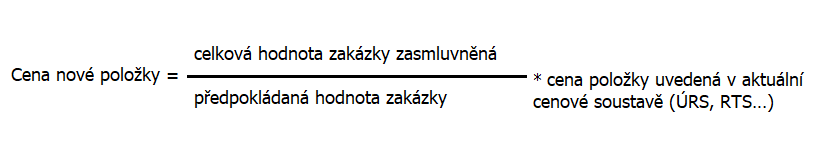 v případě změny sazby DPH v důsledku změny právních předpisů. Smluvní strany se dohodly, že rozsah případných méněprací nebo víceprací a cena za jejich realizaci, budou vždy sjednány dodatkem k této smlouvě.ČLÁNEK 6Platební podmínkyObjednatel neposkytuje zálohy.Objednatel není při realizaci díla dle této smlouvy osobou povinnou k dani a u plnění nebude uplatněn režim přenesené daňové povinnosti dle § 92e zákona č. 235/2004 Sb., o DPH v platném znění.V souladu s ustanovením zákona o DPH sjednávají smluvní strany dílčí plnění v rozsahu skutečně provedeného plnění za kalendářní měsíc. Podkladem pro úhradu ceny za dílo budou faktury, které budou mít náležitosti daňového dokladu dle zákona č. 235/2004 Sb., o DPH a náležitosti stanovené dalšími obecně závaznými právními předpisy, zejména stanovené účetními a daňovými předpisy (dále jen "faktura"). Zhotovitel je oprávněn vystavit fakturu nejdříve poté, co objednatel odsouhlasí Zjišťovací protokol s přiloženým oceněným soupisem provedených prací za sledované období dle níže uvedených ujednání. Zjišťovací protokol bude součástí faktury. Každá vystavena faktura bude uhrazena do výše 90 % fakturované částky bez DPH + 100 % DPH, zbývajících 10 % fakturované částky bez DPH bude držena objednatelem jako pozastávka do doby řádného dokončení a předání díla bez vad, která bude uvolněna:do 15 dnů ode dne převzetí díla bez vad a nedodělků, nebo;bude-li dílo v souladu s čl. 8 této smlouvy převzato objednatelem s vadami a nedodělky nebránícími řádnému užívání díla (převzetí s výhradami), budou pozastávky zhotoviteli uvolněny do 15 dnů ode dne odstranění všech těchto vad a nedodělkůZjišťovací protokol bude obsahovat údaje o zhotoviteli, objednateli, název stavby a případného dotačního programu, číslo uzavřené smlouvy, finanční částky odpovídající zhotovené části díla s prostavěností a jména s podpisy předávajícího a přebírajícího s daty předání a převzetí provedených stavebních prací. Součástí zjišťovacího protokolu bude:soupis provedených prací s označením názvu výrobku a výrobce konkrétního dodaného výrobku (dodávky).kopie a soupis vážních lístků za fakturované období v listinné nebo elektronické podobě,odkaz na doklady prokazující technické vlastnosti a jakost dodaných a účtovaných materiálů, výrobků dle této smlouvy. Zjišťovací protokol včetně soupisu provedených prací bude zhotovitel předkládat v listinné i elektronické podobě. Popis a struktura elektronické podoby soupisu provedených prací:soubor bude ve formátu. *.xls a *.xml.tabulka soupisu prací bude obsahovat povinné sloupce: pořadové číslo položky, číslo SO, zjišťované období, ceníkový kód položky, popis položky, MJ, fakturované množství, jednotkovou cenu a fakturovanou cenu.Po odsouhlasení zjišťovacího protokolu objednatelem, tj. dnem dílčího předání, se zhotovitel zavazuje převzít na základě zápisu odpovídající část díla zpět do úschovy až do dne předání a převzetí kompletně dokončeného díla. Náklady na opatrování rozestavěného díla jsou zahrnuty v dohodnuté ceně. Den převzetí dílčí části díla, uvedený na zjišťovacím protokolu, je dnem uskutečnění zdanitelného plnění a bude uveden na daňovém dokladu – faktuře.Kromě náležitostí stanovených platnými právními předpisy pro daňový doklad bude zhotovitel povinen ve faktuře uvést i tyto údaje:číslo smlouvy objednatele, číslo, název a předmět veřejné zakázky,označení osoby, která uskutečňuje plnění (obchodní firma nebo jméno, dodatek ke jménu a sídlo), včetně daňového identifikačního čísla, údaje o zápisu v obchodním rejstříku vč. spisové značky, IČ objednatele,označení osoby, pro kterou se plnění uskutečňuje, včetně daňového identifikačního číslaoznačení banky a číslo účtu, na který musí být zaplaceno lhůtu splatnosti faktury,označení osoby, která fakturu vyhotovila, včetně jejího podpisu a kontaktního telefonu,označení útvaru objednatele, který případ likviduje (odbor investiční),evidenční číslo daňového dokladu,den uskutečnění plnění nebo den přijetí úplaty, pokud se liší ode dne vystavení daňového dokladu, den splatnosti konečné faktury,cenu bez daně, základ daně, sazbu daně, výši daně v české měněPo předání a převzetí díla zápisem o odevzdání a převzetí, kde objednatel prohlásí, že dílo přejímá, vyhotoví zhotovitel souhrnný daňový doklad – konečnou fakturu. Konečná faktura musí být kromě údajů dle předchozího odstavce písm. a) až j) označena:výslovný název „konečná faktura“čísla a částky všech dosud uhrazených dílčích faktur (soupis faktur).Bez kterékoliv z těchto náležitostí nebudou faktury akceptovány objednatelem a budou vráceny k opravě dle této smlouvy. Fakturace zhotovitele za provedené práce za každé fakturační období bude předložena v listinné i elektronické podobě ve formátu *.xls, dále ve formátu dle požadavků dotačního orgánu;Ve faktuře budou odděleně uvedeny náklady na práce charakteru oprav a charakteru investic či rekonstrukcí dle vyhlášky č. 412/2021 Sb., o rozpočtové skladbě, ve znění pozdějších předpisů.Splatnost fakturPlatby budou probíhat výhradně v CZK, doba splatnosti daňových dokladů se sjednává 
na 30 kalendářních dnů ode dne doručení daňového dokladu objednateli. Objednatel je oprávněn provést zajišťovací úhradu DPH přímo na účet příslušného finančního úřadu, jestliže se zhotovitel stane ke dni uskutečnění zdanitelného plnění nespolehlivým plátcem ve smyslu zákona č. 235/2004 Sb., o dani z přidané hodnoty, ve znění pozdějších předpisů, dále jen zákon o DPH. V takovém případě pak není objednatel povinen uhradit částku odpovídající DPH zhotoviteli a tato část kupní ceny se považuje za uhrazenou zhotoviteli okamžikem jejího zaplacení na účet příslušeného finančního úřadu. Veškeré platby dle této smlouvy budou objednatelem placeny na účet zhotovitele uvedený v záhlaví této smlouvy. Zhotovitel prohlašuje, že jeho bankovní účet uvedený v této smlouvě nebo ve faktuře je jeho účtem, který je správcem daně zveřejněn způsobem umožňujícím dálkový přístup v souladu se zákonem o DPH. Zhotovitel je povinen uvádět ve faktuře pouze účet, který je správcem daně zveřejněn v souladu se zákonem o DPH. Dojde-li během trvání této smlouvy ke změně identifikace zveřejněného účtu, zavazuje se zhotovitel bez zbytečného odkladu písemně informovat objednatele o takové změně. Objednatel provede úhradu ceny díla pouze na účet, který je účtem zveřejněným ve smyslu zákona o DPH. Pokud se kdykoliv ukáže, že účet, na který zhotovitel požaduje provést úhradu ceny díla, není zveřejněným účtem, není objednatel povinen úhradu části ceny díla odpovídající DPH na takový účet provést a je oprávněn tuto část ceny díla uhradit přímo na účet zhotovitele vedený příslušným správcem daně; v takovém případě se nejedná o prodlení se zaplacením ceny díla na straně objednatele.V případě, že dílčí nebo konečná faktura nebude obsahovat náležitosti stanovené právními předpisy a smlouvou, je objednatel oprávněn vrátit ji zhotoviteli k doplnění. V tomto případě se staví plynutí lhůty splatnosti a nová lhůta splatnosti začne plynout doručením opravené faktury objednateli.Po odevzdání a převzetí díla zápisem o odevzdání a převzetí, kde objednatel prohlásí, že dílo přejímá, vyhotoví zhotovitel souhrnný daňový doklad – konečnou fakturu. Za neprovedené práce nelze požadovat úhradu (nelze je fakturovat) a budou z ceny díla odečteny dodatkem ke smlouvě.ČLÁNEK 7změna smlouvyDojde-li při realizaci díla k jakýmkoli změnám, doplňkům nebo rozšíření předmětu díla vyplývajících z dodatečného požadavku objednatele, nebo podmínek při provádění díla, které zhotovitel nemohl ani na základě svých odborných znalostí předvídat, nebo z vad projektové dokumentace, které zhotovitel nemohl ani při vynaložení odborné péče rozpoznat, je zhotovitel povinen tuto skutečnost neprodleně oznámit objednateli a postupovat dle ujednání v tomto článku smlouvy. Změnu může navrhnout každá ze stran kdykoliv před termínem, ve kterém má být dílo provedeno. Do stavebního deníku zhotovitel, objednatel prostřednictvím TDS zapisují zejména všechny požadavky na změny nebo úpravy díla, které se odchylují od PD a veškeré změny v množství nebo kvalitě, které v průběhu realizace díla vzniknou.Ke každé změně smlouvy, zejména co do kvality či množství prováděného díla musí být zpracován podkladový dokument označený jako Změnový list. Změny mohou být důvodem ke změně termínu provedení díla. Změnový list je pak podkladem pro uzavření dodatku ke smlouvě.Změnový list vyhotoví zhotovitel díla a předloží jej k vyjádření TD objednatele bez zbytečného odkladu (nejpozději do 5 dnů) od provedení zápisu ve stavebním deníku nebo od zjištění změny dle toho, co nastalo dříve.Změnový list bude obsahovat údaje v něm uvedené, zejména popis a zdůvodnění změny; přílohou změnového listu budou:popisy, výkresy a/nebo náčrty ozřejmující technické řešení předmětu změny, je-li to nezbytnéfotografie stavu před provedením změny,další doklady a dokumenty ozřejmující předmět změny, jeli to nezbytnésoupis stavebních prací, dodávek a služeb s výkazem výměr a oceněný způsobem dle čl. 5 této smlouvy.součástí projednávaných změn bude písemné stanovisko zhotovitele a technického dozoru objednatele k vlivu na termín dokončení díla.Objednatel vždy zajistí stanovisko Autorského dozoru projektanta.  Pokud zhotovitel před provedením těchto prací toto neučiní, má se za to, že práce a dodávky jím realizované byly v předmětu díla a v jeho ceně zahrnuty.V případě, že některé práce nebudou prováděny (méněpráce), platí shora uvedená ujednání odst. 1 až 6 obdobně. Dodatečné práce mohou být účtovány samostatnou fakturou vždy až po uzavření dodatku k této smlouvě; pro fakturaci platí ujednání o platebních podmínkách.Změna předmětu a ceny díla je možná pouze postupem, který je v souladu se zákonem č. 134/2016 Sb., o zadávání veřejných zakázek, v platném znění. ČLÁNEK 8Předání dílaZhotovitel je povinen písemně oznámit objednavateli termín, kdy bude dílo dokončeno a připraveno k předání a převzetí jako celek. Objednatel se zavazuje zahájit přejímací řízení do 5 dnů od termínu dle předchozí věty. Po dobu trvání přejímacího řízení (tj. od zahájení přejímacího řízení do jeho ukončení převzetím díla nebo jeho nepřevzetím ve smyslu odst. 5 tohoto článku) není zhotovitel v prodlení s provedením díla.Zhotovitel připraví před zahájením přejímacího řízení nezbytné doklady odpovídající povaze díla zejména:dílčí zjišťovací protokoly, včetně soupisů dílčích provedených prací/dodávek/služeb a fakturdokumentaci skutečného provedení díla se zakreslením změn podle skutečného stavu provedených prací,fotodokumentace stavu v rozsahu dle této smlouvy;zápisy a osvědčení o provedených zkouškách zabudovaných materiálů,prohlášení o vlastnostech zabudovaných materiálů (prohlášení o shodě dle § 13 zákona č. 22/1997 Sb., o technických požadavcích na výrobky, certifikát výrobku dle zákona č. 22/1997 Sb., o technických požadavcích na výrobky);zápisy a výsledky předepsaných měření;zprávy o provedení výchozí revize elektrického zařízení, vyhrazených technických zařízení a jejich projednání a zkouškách,doklady o nakládání s odpady vzniklými v průběhu provádění díla nebo jeho části,jiné potřebné doklady, jejichž základní specifikace je uvedena v zákonech či jiných právních předpisech, kopie dokladů o likvidaci odpadu, návody k údržbě zařízení případně další doklady potřebné k užívání díla, stavební deník. Zápis o předání a převzetí díla pořizuje zhotovitel; zápis bude obsahovat:označení smluvních stranoznačení – odkaz na tuto smlouvu o dílo včetně čísel a dat uzavření jejích dodatků,termín vyklizení staveniště,termín zahájení a dokončení prací na zhotovovaném díle,seznam převzaté dokladové dokumentace k dílu dle odst. 2 tohoto článku smlouvy,prohlášení objednatele, že dílo přejímá (nepřejímá); v případě, je-li dílo přebíráno s ojedinělými drobnými vadami, které samy o sobě ani ve spojení s jinými nebrání užívání stavby funkčně nebo esteticky, ani její užívání podstatným způsobem neomezují (§ 2628 občanského zákoníku), uvedení, že je dílo přebíráno s takovými vadami a seznam vad, s nimiž bylo dílo převzato, včetně lhůty k odstranění, která činí do 5 dnů od převzetí díla objednatelem, nedohodnou-li se strany při předání díla písemně jinak; splnění závazku zhotovitele, odstranění těchto vad, bude následně zaznamenáno na témže protokole údaji dle písm. g) níže tj.jména a podpisy zástupců objednatele, zhotovitele, uživatele a osoby vykonávající technický dozor stavebníka datum a místo sepsání protokolu,Objednatel si vyhrazuje právo ověřit si v akreditované zkušebně ČR shodu jakéhokoliv dodaného výrobku s certifikátem jakosti, doloženým zhotovitelem, případně doloženým při dodávce na místo realizace. V případě, že výrobek nebude mít dodavatelem deklarované a objednatelem požadované vlastnosti, cenu tohoto kontrolovaného výrobku a související náklady na ověření shody hradí zhotovitel, v opačném případě je hradí objednatel.Pokud objednatel dílo nepřevezme, protože dílo obsahuje takové vady, které brání jeho řádnému užívání, a nejedná se tedy o ojedinělé drobné vady, které samy o sobě ani ve spojení s jinými nebrání užívání stavby funkčně nebo esteticky, ani její užívání podstatným způsobem neomezují (§ 2628 občanského zákoníku), je povinen tyto vady v předávacím protokolu specifikovat; v tomto případě není dílo dokončené a zhotovitel je povinen neprodleně pokračovat v plnění díla. Převezme-li objednatel dílo s ojedinělými drobnými vadami dle předchozí věty, je zhotovitel povinen tyto vady odstranit nejpozději do 5 pracovních dnů od předání díla a o odstranění těchto vad bude stranami sepsán zápis. V případě prodlení zhotovitele s odstraněním ojedinělých drobných vad je objednatel oprávněn odstranit tyto vady sám nebo prostřednictvím třetí osoby a zhotovitel je povinen nahradit mu veškeré náklady s tím spojené. ČLÁNEK 9VADY DÍLA, ZÁRUKA Zhotovitel poskytuje na dodané dílo záruku za jakost dle § 2619 a § 2113 a násl. občanského zákoníku, a to v délce 60 měsíců, vše od předání dokončeného díla dle smlouvy. Na dodávky strojů, zařízení technologie, předměty postupné spotřeby poskytuje zhotovitel záruku v délce shodné se zárukou poskytovanou výrobcem, nejméně však 24 měsíců. Záruka za jakost znamená, že předané dílo bude od předání díla po dobu záruky způsobilé pro použití k obvyklému účelu a že si zachová smluvené a obvyklé vlastnosti.Objednatel má právo z vadného plnění z vad, které má dílo při převzetí objednatelem, byť se vada projeví až později. Objednatel má právo z vadného plnění také z vad vzniklých po převzetí díla objednatelem, pokud je zhotovitel způsobil porušením své povinnosti.  Projeví-li se vada v průběhu 6 měsíců od převzetí díla objednatelem, má se zato, že dílo bylo vadné již při převzetí.Záruční doba dle odstavce 1 začíná běžet dnem převzetí dokončeného díla objednatelem. V případě převzetí díla s ojedinělými drobnými vadami, které samy o sobě ani ve spojení s jinými nebrání užívání stavby funkčně nebo esteticky, ani její užívání podstatným způsobem neomezují, až okamžikem stvrzení jejich odstranění způsobem sjednaným v této smlouvě. Běh záruční doby se přerušuje po dobu, po kterou nemůže objednatel dílo řádně užívat pro vady, za které nese odpovědnost zhotovitel.V případě výskytu vady na díle v záruční lhůtě bude objednatel vady reklamovat bezodkladně po jejich zjištění na níže uvedené adrese:  do datové schránky: ………na e-mail: ……….na telefonním čísle: ……….V případě reklamace způsobem uvedeným pod bodem c, musí být hlášení vady potvrzeno písemně, tzn. způsobem dle bodu a) nebo b). Objednatel je oprávněn uplatnit v reklamaci volbu svého nároku z vad díla.Objednatel má právo v případě vadného plnění:na bezplatné odstranění vady díla, reklamované vady,na přiměřenou slevu z ceny díla sjednanou v této smlouvě,na dodání náhradního plnění (u vad materiálu, zařizovacích předmětů, svítidel apod.)Právo volby nároků má objednatel. Pokud tak neučiní, má se za to, že požaduje bezplatné odstranění vad.Zhotovitel se zavazuje po ohlášení vady, která nebrání běžnému užívání díla nebo neohrožuje uživatele, do 5 dnů nastoupit a započít s odstraněním vad díla, a to i v případě, že reklamaci neuznává; v případě vad, které brání běžnému užívání díla nebo ohrožují uživatele je zhotovitel povinen započít s odstraněním vady do 24 hodin od nahlášení. Reklamovanou vadu je zhotovitel povinen odstranit nejpozději do 10 dnů ode dne doručení oznámení o vadě, v případě havárie nejpozději do 24 hodin od doručení oznámení o vadě, pokud se smluvní strany z objektivních důvodů (technologický postup, povětrnostní vlivy, součinnost provozovatele, uživatele) nedohodnou písemně jinak. Zhotovitel je povinen reklamovanou vadu odstranit bez ohledu na to, zda svou odpovědnost za vadu uznává či nikoliv s tím, že pokud se kdykoliv v budoucnu ukáže, že objednatel reklamoval vadu neoprávněně, budou nároky zhotovitele vypořádány dodatečně dohodou smluvních stran. Neodstraní-li zhotovitel reklamované vady v termínech dle této smlouvy, je objednatel oprávněn pověřit odstraněním vady jiného dodavatele a zhotovitel je povinen nahradit mu veškeré náklady s tím spojené. Objednatel je povinen umožnit zhotoviteli odstranění vady. Provedenou opravu vady zhotovitel objednateli řádně předá. K odstranění vady bude zhotovitelem sepsán protokol, který podepíší obě smluvní strany, protokol musí obsahovat:označení zástupců smluvních stran,číslo smlouvy o dílo,datum uplatnění a číslo jednací reklamace vady,popis a rozsah vady a způsob jejího odstranění,datum zahájení odstraňování vady,celková doba trvání vady od jejího zjištění až do jejího odstranění,jiná vyjádření.Oprávněná osoba objednatele, uživatel může provádět běžné zásahy do dodaného díla v souladu s jeho účelem a příslušnými technickými podmínkami, s nimiž byl objednatel seznámen v předávacím řízení (protokolárním předáním a převzetím celého díla).ČLÁNEK 10  Smluvní pokutyV případě prodlení zhotovitele s převzetím staveniště oproti sjednanému termínu se sjednává jednorázová smluvní pokuta ve výši 5.000,- Kč za každý i započatý den prodlení. V případě porušení povinnosti zhotovitele sjednat nápravu povinností na úseku údržby a čistoty staveniště způsobem a ve lhůtě určené v článku 4 této smlouvy, se sjednává smluvní pokuta ve výši 2 000,- Kč za každý jednotlivý případ.V případě porušení povinnosti zhotovitele na úseku bezpečnosti a ochrany zdraví při práci sjednat nápravu způsobem a ve lhůtě určené v článku 4 této smlouvy, se sjednává smluvní pokuta ve výši 2 000,- Kč za každý jednotlivý případ.V případě prodlení zhotovitele s provedením díla, tj. předáním dokončeného díla ve lhůtě sjednané v této smlouvě, se sjednává smluvní pokuta ve výši 0,1 % z ceny díla bez DPH za každý i započatý den prodlení.Pro případ prodlení objednatele se zaplacením ceny díla na základě faktury dle smlouvy, se sjednává úrok z prodlení ve výši 0,015 % z dlužné fakturované částky za každý den prodlení s placením dlužné částky. Úrok z prodlení objednatel uhradí do 14 dnů od doručení jejího vyúčtování provedeného zhotovitelem.V případě prodlení zhotovitele s odstraněním ojedinělých drobných vad existujících při předání díla v termínu dle článku 8 odstavec 5. této smlouvy je zhotovitel povinen zaplatit objednateli smluvní pokutu ve výši 1.000,- Kč za každou drobnou vadu a den prodlení s jejím odstraněním.V případě prodlení s odstraněním reklamované vady v záruční době zhotovitelem ve sjednaném termínu se sjednává smluvní pokuta 5.000,- Kč za každý započatý den prodlení a každou reklamovanou vadu. V případě prodlení zhotovitele s vyklizením a předáním vyčištěného staveniště ve lhůtě sjednané v této smlouvě se sjednává smluvní pokuta ve výši 0,05 % z ceny díla bez DPH, za každý započatý den prodlení.Zánik závazku zhotovitele pozdním plněním neznamená zánik nároku na smluvní pokutu za prodlení s plněním.Ujednáními o smluvních pokutách nejsou dotčena jiná práva objednatele vč. náhrady škody. Smluvní pokuty je objednatel oprávněn jednostranně započíst proti splatné i nesplatné pohledávce zhotovitele za podmínky, že půjde o pohledávku vzniklou z titulu této smlouvy nebo v souvislosti s ní. Uplatněním nároku na zaplacení smluvní pokuty ani jejím skutečným uhrazením nezaniká povinnost zavázané strany splnit povinnost, jejíž plnění bylo zajištěno smluvní pokutou.ČLÁNEK 11POJIŠTĚNÍZhotovitel je povinen být po celou dobu provádění díla pojištěn proti odpovědnosti za škody způsobené jeho činností, včetně možných škod způsobených pracovníky zhotovitele, s tím, že pojištění musí zahrnovat:pojištění škody způsobené zhotovitelem nebo jeho pracovníky výkonem jejich činností pro případ jejich právní odpovědnosti za usmrcení nebo újmy na zdraví jakékoliv třetí osoby v příčinné souvislosti s prováděním předmětu díla dle této smlouvy v místě plnění a jeho blízkém okolí;pojištění škody způsobené zhotovitelem nebo jeho pracovníky pro případ jejich právní odpovědnosti za škodu na majetku jakékoliv třetí osoby, která vznikne v příčinné souvislosti s prováděním předmětu díla dle této smlouvy v místě plnění a jeho blízkém okolí;stavebně montážní pojištění proti všem rizikům (all risks) na plnou hodnotu budovaného díla v době uzavření této smlouvy;výši pojistné částky sjednané v pojistné smlouvě po celou dobu provádění ve výši stejné nebo vyšší, než je cena díla uvedená ve smlouvě o dílo z jedné škodné události;Zhotovitel se zavazuje předložit objednateli nejpozději v termínu podpisu této smlouvy k nahlédnutí originál pojistné smlouvy nebo pojistný certifikát na požadované pojištění dle tohoto ujednání, prokazující existenci pojištění po celou dobu trvání díla (dobu trvání pojištění, jeho rozsah, pojištěná rizika, pojistné částky a výši spoluúčasti); objednatel je oprávněn si pořídit fotokopie předložených dokladů.ČLÁNEK 12   PODDODAVATELÉPři provádění díla poddodavatelem bude zhotovitel odpovídat, jako by tyto částí díla prováděl sám. Poddodavatelem se rozumí také poddodavatelé zhotovitelova poddodavatele a jejich poddodavatelé, tedy všechny subjekty podílející se na plnění předmětu smlouvy v místě jeho realizace.Smluvní strany se dohodly, že zhotovitel je povinen realizovat dílo prostřednictvím osob, kterými byla prokazována kvalifikace v rámci zadávacího řízení a zajistit odborné vedení stavby stavbyvedoucím uvedeným v této smlouvě. Zhotovitel je oprávněn změnit poddodavatele, pomocí kterého prokazoval splnění části kvalifikace, stavbyvedoucího či jinou osobu, prostřednictvím které prokázal odbornou způsobilost/kvalifikaci (dále jen „odborná osoba“) pouze z vážných důvodů, a to s předchozím písemným souhlasem objednatele. Žádost o souhlas se změnou poddodavatele, stavbyvedoucího či jiné odborné osoby bude obsahovat údaje a bude doložena kvalifikačními doklady.Zhotovitel se zavazuje zajišťovat veškeré materiály a subdodávky v souladu s pravidly hospodářské soutěže a písemně informovat objednatele o dodávkách, pracích a službách zajišťovaných subdodavateli, a to vždy bezodkladně po uzavření příslušné smlouvy nebo vystavení objednávky. Písemná informace dle předchozí věty musí obsahovat mj. jmenovité uvedení subdodavatelů, činností, které budou vykonávat a musí být poskytnuta rovněž koordinátorovi BOZP. Informační povinnost dle tohoto odstavce se vztahuje pouze na subdodavatele, kteří se podílejí na realizaci díla.Zhotovitel je povinen zajistit řádné a včasné plnění finančních závazků svým poddodavatelům, kdy za řádné a včasné plnění se považuje plné uhrazení poddodavatelem vystavených faktur zhotoviteli za plnění poskytnutá k plnění veřejné zakázky, a to vždy za stejných anebo výhodnějších platebních podmínek, jak je ujednáno mezi zhotovitelem a objednatelem v této smlouvě. Objednatel si vyhrazuje právo kontroly tohoto závazku zhotovitele a zhotovitel je povinen splnění tohoto závazku na vyžádání dokladovat odpovídajícími listinami a doklady např. nahlédnutím do přísl. smluv mezi zhotovitelem a jeho poddodavateli, doklady o zaplacení apod.; prokazatelné porušení závazku zhotovitele dle věty prvé, jakož i nedůvodné odmítnutí kontroly zhotovitele ze strany objednatele ke splnění této povinnosti zakládá právo objednatele na smluvní pokutu ve výši 2000 Kč za každý případ.ČLÁNEK 13  Ostatní ujednáníÚdaje, týkající se identifikace smluvních stran uvedené ve smlouvě souhlasí se skutečným stavem. Smluvní strany jsou povinny změny těchto údajů oznámit bez prodlení druhé smluvní straněVeškeré změny smlouvy jsou možné jen prostřednictvím písemných číslovaných dodatků podepsaných oběma smluvními stranami; za písemnou formu nebude pro tento účel považována výměna e-mailových či jiných elektronických zpráv.Postoupení smlouvy není přípustné.Zhotovitel bere na vědomí, že objednatel hodlá na předmět díla využít finanční zdroje z EU z Národního programu Životního prostředí (dále jen NPŽP) vyhlášeného Ministerstvem životního prostředí ČR (dále jen MŽPČR), a to na základě výzvy č. 12/2021 k předkládání žádostí o poskytnutí podpory z NPŽP vyhlášené MŽPČR prostřednictvím Státního fondu životního prostředí České republiky (dále jen SFŽP) v rámci Národního plánu obnovy (dále jen dotační titul). V souvislosti s financováním předmětu díla se zhotovitel zavazuje:v souladu se zákonem č. 320/2001 Sb., o finanční kontrole ve veřejné správě a o změně některých zákonů (zákon o finanční kontrole), strpět kontrolu od kontrolních orgánů, které jsou oprávněny si vyžádat ke kontrole kompletní dokumentaci o zadání, realizaci a fakturaci veřejné zakázky;předložit na základě požadavku objednatele pro umožnění kontroly kopie daňových dokladů – faktur, o provedených úhradách výrobků a subdodávek;uchovávat veškerou dokumentaci související s realizací projektu včetně účetních dokladů minimálně 10 let od finančního ukončení projektu  a tuto dokumentaci poskytnout, včetně požadovaných informací a dokumentaci související s realizací projektu zaměstnancům nebo zmocněncům pověřených orgánů (CRR, MMR ČR,  MF ČR,  Nejvyššího kontrolního úřadu, příslušného orgánu finanční správy a dalších oprávněných orgánů státní správy) a vytvořit výše uvedeným osobám podmínky k provedení kontroly vztahující se k realizaci projektu a poskytnout jim při provádění kontroly součinnost.opatřit všechny písemné zprávy, písemné výstupy a prezentace vizuální identitou projektů dle Pravidel pro provádění informačních a propagačních opatření poskytovatele dotace.Uděluje souhlas zástupcům SFŽP ČR získávat a využívat pořízený fotografický materiál a filmové záběry a ty dále poskytovat třetím stranám; tentýž závazek se dodavatel zavazuje přenést i na své poddodavatele.V případech, kdy to zákon nebo tato smlouva připouští, je objednatel oprávněn od této smlouvy odstoupit bez časového omezení ve vztahu k okamžiku, kdy k důvodu, pro který objednatel může od smlouvy odstoupit, došlo.Smlouva se vyhotovuje ve 1 vyhotovení v digitální podobě; v případě, že smlouva bude uzavřena v listinné podobě, bude vyhotovena ve dvou stejnopisech pro každou smluvní stranu. Dle uzavřené smlouvy je objednatel oprávněn započítat jakoukoli svou pohledávku vůči zhotoviteli vzniklou na základě této smlouvy nebo v souvislosti s ní oproti jakékoliv pohledávce zhotovitele vzniklé dle této smlouvy nebo v souvislosti s ní. Tato smlouva o dílo je uzavřena na základě rozhodnutí ... schůze Rady města Frýdku-Místku ze dne ……….Objednatel jako osoba uvedená v ustanovení § 2 odst. 1 zákona č. 340/2015 Sb., o zvláštních podmínkách účinnosti některých smluv, uveřejňování těchto smluv a o registru smluv (zákon o registru smluv), ve znění pozdějších předpisů, uveřejní tuto smlouvu způsobem dle tohoto zákona ve lhůtě 30 dnů od okamžiku uzavření.Smlouva nabývá účinnosti okamžikem zveřejnění v registru smluv dle tohoto ujednání.Zhotovitel bere na vědomí a výslovně souhlasí s tím, že smlouva včetně příloh a případných dodatků bude zveřejněna na profilu zadavatele. Příloha smlouvy:- oceněný soupis prací, dodávek a služeb s výkazem výměrZa objednatele:		                                               Za zhotovitele:Ve Frýdku-Místku, dne…………..                                          V …….., dne………_______________________		__________________________               Petr Korč              primátorcena celkem bez DPH KčDPH Z ceny dílaKčCena celkem včetně DPHKč